OBJEDNÁVKA / SMLOUVA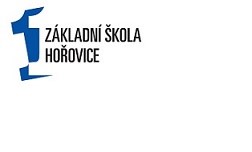 odběratel:					název:	1. základní škola Hořovice							  sídlo:							  PSČ  město:						IČ:	 						 		DIČ:	-									číslo účtu:					 vyřizuje:						 	 telefon:						mail:			         	 dodavatel: název: Zahrada Lisý s.r.o.						  sídlo:				  PSČ  město:						IČ:	 						 		DIČ:									číslo účtu:					 vyřizuje:				 	 telefon:						mail: Předmětem objednávky / smlouvy je dodávka následujícího zboží / služby:Realizace zahradních úprav		
celková cena bez DPH: 165 250,-Kč	celková cena s DPH: 199 952,- KčDalší ujednání:Dodací lhůta (datum nejpozdějšího splnění dodávky): 31.12. 2019 Platební podmínky: Odběratel zaplatí dodavateli do 15 dnů od řádného předání a převzetí bankovním převodem na základě faktury, vystavené dodavatelem. Za okamžik zaplacení se považuje připsání ceny na účet dodavatele.Smluvní pokuty: Dodavatel zaplatí odběrateli 0,1 % z celkové ceny za každý den prodlení po dodací lhůtě.Dodací a nákupní podmínky: Dodávka je splněna okamžikem převzetí úplné dodávky odběratelem.Odpovědnost za vady, záruky, reklamace apod., smluvními stranami odchylně dohodnuté od občanského zákoníku: Nejsou. Zrušení objednávky/odstoupení od smlouvy: Objednatel má právo zrušit objednávku nebo odstoupit od smlouvy v případě, že dodavatel podstatně poruší smlouvu, zejména neodstranitelnými vadami, které brání řádnému užívání věci, v případě opětovného výskytu stejných odstranitelných vad, v případě většího počtu různých odstranitelných vad nebo v případě nesplnitelné jakosti zboží při převzetí. A v dalších případech vyplývajících ze zákona č. 89/2012 Sb., Občanského zákoníku a zákona č. 634/1992 Sb., O ochraně spotřebitele.Termín pro doručení dodavatelova potvrzení objednávky:     Závaznost objednávky marným uplynutím tohoto termínu zaniká. Smlouva je uzavřena, jakmile je odběrateli doručeno potvrzení objednávky ze strany dodavatele, provedené podpisem osoby oprávněné jednat za dodavatele, a to výhradně na této objednávce. Odběratel je oprávněn objednávku odvolat nejpozději do doby doručení potvrzení objednávky dodavatelem. Od podmínek uvedených v této objednávce odběratelem se nelze odchýlit. V případě jakýchkoli změn, dodatků, výhrad či omezení doplněných ze strany dodavatele není smlouva uzavřena.V Hořovicích dne 27. 6. 2019				V _________ dne _______2019________________________________			_______________________________	        odběratel							dodavatel